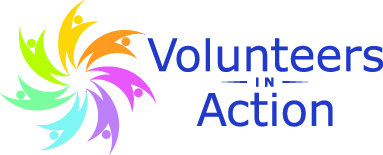 Volunteer Placement Opportunity:                  Possible Hours_______Organizations Name:Address:Phone Number:Volunteer Job Title:Time Commitment:  Start Date ________________________   Finish Date_____________________One Time Project		Several Days Project			On Going  ServiceWeekdays  _________		         Weekend_________	                       Month ______________ 	                        Day or Days Needed	      if on weekend which one/1st,2nd,3rd,4th 		 occurs in what month	Skills Required:Training/Support:Job description:Mode of Dress:Benefits:Outcomes(how did this help your organization:Reporting:(who will report hoursTo volunteers in action)